ПРОЕКТПРОГРАММАV Промышленного форума «Полюсы экономического роста юга России»https://promforum2019.ru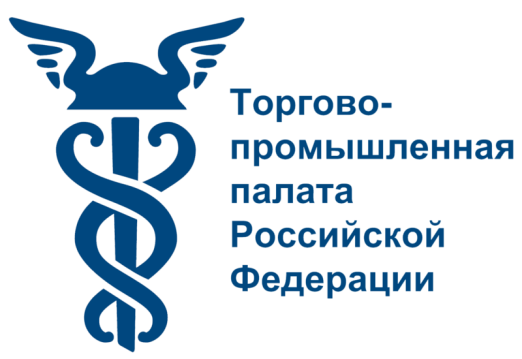 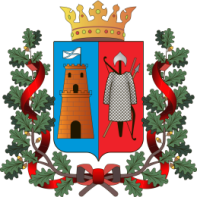 АдминистрациягородаРостова-на-Дону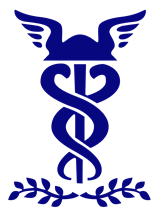 ТПП Ростовской области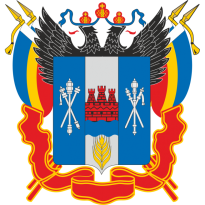 ПравительствоРостовской области7 ноября 2019 г.г. Ростов-на-Дону конгресс-холл Донского Государственного Технического УниверситетаОрганизаторы: ТПП Российской Федерации, Правительство Ростовской области, Администрация города Ростова-на-Дону,  Союз «Торгово-промышленная палата Ростовской области»Соорганизаторы: ПАО «Ростелеком», ДГТУ, АО «Российский экспортный центр»,  НП «Национальное партнерство развития субконтрактации», Научно-экспертный совет при рабочей группе Совета Федерации РФ по мониторингу реализации законодательства в области энергетики, энергосбережения и повышения энергетической эффективности, Совет ТПП РФ по финансово-промышленной и инвестиционной политике, АНО «Ростовское региональное агентство поддержки предпринимательства», АНО «Агентство инноваций Ростовской области», НО «Региональный фонд развития промышленности Ростовской области», ОАО «Региональная корпорация развития Ростовской области»Генеральный партнер: ПАО "Промсвязьбанк"Официальный партнер: ПАО Банк «Финансовая Корпорация Открытие»Партнеры: ПАО Банк «ЗЕНИТ», Ассоциация металлообрабатывающих предприятийИнформационный партнер: Аналитический центр «Эксперт Юг»Предпосылки:Промышленное развитие – одно из ключевых условий устойчивого экономического роста в сегодняшних российских реалиях. Согласование позиций по проблемам промышленного производства и путям их преодоления – необходимый элемент диалога бизнеса и власти. Форум посвящен выявлению важнейших вызовов для роста региональных экономик, представлению перспективных предпринимательских инициатив и интеграции здоровых сил гражданского общества для преодоления кризисных явлений в экономике страныО форуме:Ключевой идеей форума является  интеграция различных групп и формаций экономического сообщества страны: малого и крупного бизнеса, науки и производства, власти и предпринимательства, столичных городов и регионов, предприятий оборонного комплекса и гражданских отраслей. На пленарном заседании Форума  будут  сформулированы ключевые проблемы развития реального сектора экономики страны  и системные подходы к их решению,  а в ходе дискуссий на экспертных площадках будут выработаны конкретные инициативы и предложения в адрес государственных органов власти Российской ФедерацииОсновные цели форума:— создание межрегиональной дискуссионной и экспертной площадки на юге России для широкого взаимодействия бизнеса, власти и институтов гражданского общества в интересах развития экономики страны— содействие улучшению делового климата в регионах юга России путем развития производственной кооперации и высокотехнологической интеграции предприятий, повышения уровня доверия бизнеса и власти на основе демократизации управления отраслями экономики— содействие созданию в регионах опорных точек технологического роста в перспективных рыночных нишах как внутри России, так и за её пределами— представление приоритетных предпринимательских инициатив и проектов развития регионов ЮФО для потенциальных инвесторов, партнёров, экспертного сообществаВозможности для бизнеса:— доступ к государственным инструментам финансирования бизнеса, действующим в стране— позиционирование в качестве партнёра власти в решении системных и прикладных задач социально-экономического развития территорий— участие в выработке предпринимательских инициатив для всех уровней власти по поддержке и развитию бизнеса в регионах7 ноября 2019 г.г. Ростов-на-Дону конгресс-холл Донского Государственного Технического УниверситетаОрганизаторы: ТПП Российской Федерации, Правительство Ростовской области, Администрация города Ростова-на-Дону,  Союз «Торгово-промышленная палата Ростовской области»Соорганизаторы: ПАО «Ростелеком», ДГТУ, АО «Российский экспортный центр»,  НП «Национальное партнерство развития субконтрактации», Научно-экспертный совет при рабочей группе Совета Федерации РФ по мониторингу реализации законодательства в области энергетики, энергосбережения и повышения энергетической эффективности, Совет ТПП РФ по финансово-промышленной и инвестиционной политике, АНО «Ростовское региональное агентство поддержки предпринимательства», АНО «Агентство инноваций Ростовской области», НО «Региональный фонд развития промышленности Ростовской области», ОАО «Региональная корпорация развития Ростовской области»Генеральный партнер: ПАО "Промсвязьбанк"Официальный партнер: ПАО Банк «Финансовая Корпорация Открытие»Партнеры: ПАО Банк «ЗЕНИТ», Ассоциация металлообрабатывающих предприятийИнформационный партнер: Аналитический центр «Эксперт Юг»Предпосылки:Промышленное развитие – одно из ключевых условий устойчивого экономического роста в сегодняшних российских реалиях. Согласование позиций по проблемам промышленного производства и путям их преодоления – необходимый элемент диалога бизнеса и власти. Форум посвящен выявлению важнейших вызовов для роста региональных экономик, представлению перспективных предпринимательских инициатив и интеграции здоровых сил гражданского общества для преодоления кризисных явлений в экономике страныО форуме:Ключевой идеей форума является  интеграция различных групп и формаций экономического сообщества страны: малого и крупного бизнеса, науки и производства, власти и предпринимательства, столичных городов и регионов, предприятий оборонного комплекса и гражданских отраслей. На пленарном заседании Форума  будут  сформулированы ключевые проблемы развития реального сектора экономики страны  и системные подходы к их решению,  а в ходе дискуссий на экспертных площадках будут выработаны конкретные инициативы и предложения в адрес государственных органов власти Российской ФедерацииОсновные цели форума:— создание межрегиональной дискуссионной и экспертной площадки на юге России для широкого взаимодействия бизнеса, власти и институтов гражданского общества в интересах развития экономики страны— содействие улучшению делового климата в регионах юга России путем развития производственной кооперации и высокотехнологической интеграции предприятий, повышения уровня доверия бизнеса и власти на основе демократизации управления отраслями экономики— содействие созданию в регионах опорных точек технологического роста в перспективных рыночных нишах как внутри России, так и за её пределами— представление приоритетных предпринимательских инициатив и проектов развития регионов ЮФО для потенциальных инвесторов, партнёров, экспертного сообществаВозможности для бизнеса:— доступ к государственным инструментам финансирования бизнеса, действующим в стране— позиционирование в качестве партнёра власти в решении системных и прикладных задач социально-экономического развития территорий— участие в выработке предпринимательских инициатив для всех уровней власти по поддержке и развитию бизнеса в регионах9.00 – 10.00Регистрация участников Форума10.00 – 12.00Пленарное заседаниеКонцертный залконгресс-холла ДГТУ10.00 – 10.3010.30 – 11.0011.00 – 11.1011.10 – 11.2011.20 – 11.3011.30 – 11.4011.40 – 11.5011.50 – 12.00Модератор: Козлов Владимир Иванович – генеральный директор, главный редактор Аналитического центра «Эксперт Юг»Приветственное слово:           Присяжнюк Николай Иванович – президент Союза «Торгово-промышленная палата Ростовской области»Курочкин Дмитрий Николаевич – вице-президент Торгово-промышленной палаты Российской ФедерацииСорокин Игорь Николаевич – заместитель Губернатора Ростовской области – министр промышленности и энергетикиМесхи Бесарион Чохоевич – ректор Донского государственного технического университетаЧернышев Михаил Анатольевич – депутат Государственной ДумыЛогвиненко Алексей Валентинович – Глава Администрации города Ростова-на-ДонуОсновные докладчики:Бабкин Константин Анатольевич – председатель Совета ТПП РФ по промышленному развитию и конкурентоспособности экономики России, президент Промышленного Союза «Новое Содружество» и ассоциации «Росспецмаш»«Приоритеты промышленной политики России в новых социально-экономических условиях»Ученов Алексей Александрович  – директор департамента стратегического развития и корпоративной политики Минпромторга России «Новые формы государственной поддержки предприятий реального сектора экономики страны в условиях глобальных технологических вызовов»Шевчук Анатолий Васильевич – заместитель председателя СОПС ВАВТ Минэкономразвития Российской Федерации«Роль Совета по изучению производительных сил  в территориальном развитии регионов России»Федоренко Андрей Викторович - директор по развитию бизнеса по информационной безопасности МРФ Юг ПАО «Ростелеком»«Проблемы и вызовы цифровой трансформации экономики регионов России»Папушенко Максим Валерьевич - министр экономического развития Ростовской области         «Реализация Национального проекта «Производительность труда и поддержка занятости» как инструмента роста конкурентоспособности промышленных предприятий (опыт Ростовской области)Гамза Владимир Андреевич - председатель Совета ТПП РФ по финансово-промышленной и инвестиционной политике«Развитие системы самоуправления гражданскими отраслями экономики»Полушкин Олег Олегович - проректор по НИР и инновационной деятельности ДГТУ «ЮНОЦ - научный и образованный партнер предприятий региона»12.00 – 12.15Пресс-подход12.00 - 12.30Кофе-пауза12.45 – 15.00Работа экспертных площадокв рамках реализации Национальных проектов«Малое и среднее предпринимательство и поддержка индивидуальной предпринимательской инициативы»«Цифровая экономика»«Производительность труда и поддержка занятости»«Международная кооперация и экспорт»Зал Ученого советаконгресс-холла ДГТУ (6 этаж)Конференц-залконгресс-холла ДГТУ (5 этаж)Корпус ДГТУ №8, а. 8-433,4 этаж «Точка кипения ДГТУ», конгресс-холлДГТУ (4 этаж)Зал Ученого советаглавный корпус ДГТУ(2 этаж)Малый зал «Точка кипения ДГТУ», конгресс-холлДГТУ (4 этаж)Корпус ДГТУ №7, 2 этаж Корпус ДГТУ №8, а. 8-552,5 этаж1. Расширенное заседание Совета ТПП РФ по финансово-промышленной и инвестиционной политике на тему: «Вопросы развития институтов и инструментов региональных финансовых систем»Модератор: Гамза Владимир Андреевич - председатель Совета ТПП РФ по финансово-промышленной и инвестиционной политике2. Расширенное заседание президиума Научно-экспертного совета при Рабочей группе Совета Федерации ФС РФ по мониторингу реализации законодательства в области энергетики, энергосбережения и повышения энергетической эффективностиМодератор: Озорин Владислав Сергеевич – заместитель председателя Научно-экспертного совета СФ при Рабочей группе по энергетике СФ ФС РФ3. Круглый стол:  «Цифровизация промышленных предприятий»Модераторы: Федоренко Андрей Викторович - директор по развитию бизнеса по информационной безопасности МРФ Юг ПАО «Ростелеком»Малакаев Игорь Викторович – руководитель проекта «Цифровой завод «НЭВЗ»»4. Межрегиональная биржа высокотехнологичной кооперации Модератор: Лавров Владимир Львович -  исполнительный директор  НП «Национальное партнерство развития субконтрактации»5. Стратегическая сессия региональных центров инжиниринга юга РоссииМодератор: Вьюгина Татьяна Петровна – директор по развитию НП «Международный Центр Инжиниринга  и Инноваций»           6. Деловая игра:  «Бережливое производство» как механизм реализации национального проекта по производительности трудаМодератор:Свиридов Борис Сергеевич - заместитель генерального директора по общим вопросам АНО «Агентство инноваций Ростовской области»            7. Дискуссионная площадка: «Развитие несырьевого экспорта предприятий регионов Юга России»Модератор: Санеев Александр Васильевич  - руководитель обособленного подразделения в г. Ростове-на-Дону АО «Российский экспортный центр»           8. Дискуссионная площадка: «Вектор развития подготовки рабочих кадров и специалистов в профессиональных образовательных организациях Ростовской области»Модератор:Нетесанов Виктор Фёдорович – вице-президента Союза работодателей Ростовской области